COMITE SPORT ADAPTE DORDOGNE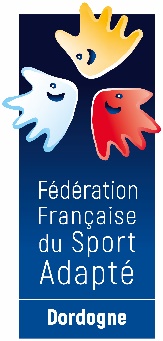 Maison départementale des sports46 rue Kleber – 24000 PérigueuxTél : 06 46 90 00 53E-mail : clement.liabot@sportadapte.fr Le comité Dordogne du sport adapté vous invite à participer à cet événement :PARA HANDBALL ADAPTE DEPARTEMENTAL  SPORT ADAPTE ADULTEJournée compétitiveJeudi 25 Janvier 2024
Gymnase intercommunal d’Agonac - Rue du stade – 24460 AgonacPROGRAMME SPORTIF PREVISIONNEL10h00 : 	Accueil des participants 10h30 : 	Début des rencontres 12h00 : 	Repas sur place (prenez tables et chaises si vous en avez)13h30 : 	Reprise des rencontres15h00 : 	Fin de la journéeINFORMATIONS SPORTIVESLa Licence compétitive FFSA 2023-2024 est obligatoire.Des vestiaires seront à votre dispositionCette compétition étant une première le format de match sera décidé à la suite de la journée loisir du 11 janvier. Le but étant de favoriser le jeu, les équipes pourront être mixées entre associations pour que les niveaux soient homogènes. Nous respecterons néanmoins les classes d’équipes ABC et BCD.COMITE SPORT ADAPTE DORDOGNEMaison départementale des sports46 rue Kleber – 24000 PérigueuxTél : 06 46 90 00 53E-mail : clement.liabot@sportadapte.fr FICHE D’ENGAGEMENT - DEPARTEMENTAL PARA HANDBALL ADAPTE 	 SPORT ADAPTE ADULTE
Agonac – jeudi 25 janvier 2024A renvoyer au CDSA24 avant le 18 janvier 2024N° d’affiliation
 et nom de l’AssociationAccompagnateur
N° tel NOM - PrénomNé (e)Classe (AB, BC, CD)